Aanmeldformulier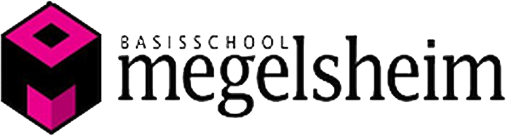 Deel 1 vooraanmeldingGegevens van het kindGezinssamenstelling(broertjes en zusjes van het aangemelde kind)GEGEVENS OUDERS/VERZORGERSAdres (indien afwijkend van kind)Extra ondersteuningAchternaamVoorvoegsel(s)Voorna(a)m(en)RoepnaamGeslacht  Man    Vrouw  Man    Vrouw  Man    VrouwGeboortedatumBurgerservicenummerGeboorteland Nederland   anders:       Nederland   anders:       Nederland   anders:      In Nederland vanafHuisartsTelefoonnummer huisartsNationaliteitAdresPostcodeTelefoonnummer thuisGeheim  Ja  NeeGeboorteplaatsVVE-indicatie  Ja  Nee Ja  Nee Ja  NeeKDV/PSZSchool van herkomstRoepnaamGeslachtGeboortedatum Man  Vrouw Man  Vrouw Man  Vrouw Man  VrouwVerzorger  1 (moeder)Verzorger 2 (vader)Achternaam VoorvoegselRoepnaamVoorletter(s) GeboortedatumGeboorteplaatsGeboorteland Nederland   anders:       Nederland   anders:      Mobiel telefoonnummerE-Mail adresOuderlijk gezag Ja  Nee Ja  NeeAdresPostcodeVerwacht u dat uw kind in de basisschool extra zorg/ondersteuning nodig heeft om zich goed te kunnen ontwikkelen? Ja  NeeDatum:Datum:Naam van ouder / verzorger 1:Naam van ouder / verzorger 2:Handtekening:Handtekening: